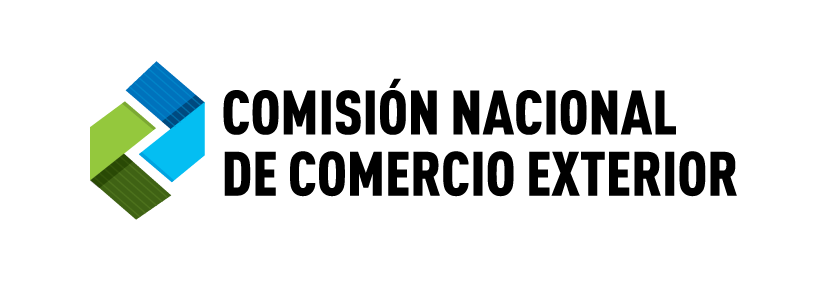 CUESTIONARIO PARA EL EXPORTADORINVESTIGACIÓN DE DAÑO A LA INDUSTRIA NACIONAL PORPRESUNTO DUMPING EN LA EXPORTACIÓN HACIA LA REPÚBLICA ARGENTINA DE CIERTOS TUBOS DE ACERO ORIGINARIOS DE LA REPÚBLICA POPULAR CHINA.Expediente CNCE Nº 152/16(SSCE S01: 0481422/2016) Nota: Para cualquier consulta concerniente al presente cuestionario o relacionada con la investigación, contáctese con los siguientes miembros del staff de (Fax: 54-11-4348-1735/1711)JOAQUIN MARSETTI, abogado (teléfono: ;e-mail joaquin.marsetti@cnce.gov.ar)Para temas relacionados con aspectos formales y de procedimiento.BÁRBARA PRA, (teléfono: 54-11-4348-1725; e-mail: barbara.pra @cnce.gov.ar)Para temas relacionados con información económica.SERGIO LONGO, ingeniero (teléfono: ; e-mail sergio.longo@cnce.gov.ar)   Para temas relacionados con el producto.FERNANDO BASTA, contador público (teléfono :  ; fernando.basta@cnce.gov.ar)Para temas relacionados con información financiera, contable y de costos.a. ANTECEDENTESA solicitud de SIDERCA S.A.I.C, SIAT S.A. y TUBHIER S.A. el 6 de diciembre de 2016 la Secretaría de Comercio dispuso, mediante Resolución Nº 429 - E/2016 publicada en el Boletín Oficial el 7/12/2016, la apertura de la investigación por dumping en importaciones de “tubos de acero de los tipos utilizados en oleoductos o gasoductos, soldados o sin soldadura (sin costura), de diámetro exterior inferior o igual a CUATROCIENTOS SEIS COMA CUATRO MILÍMETROS (406,4 mm) y espesor inferior o igual a DOCE COMA SIETE MILÍMETROS (12,7 mm), fabricados según normas API 5L/ISO 3183 o similares de otras normas, excepto los de acero inoxidable”, originarias de la REPÚBLICA POPULAR CHINA. b. FUNCIONES DE LA CNCELa CNCE es un organismo desconcentrado que funciona en el ámbito del Ministerio de Producción. Su misión principal es conducir las investigaciones y el análisis del daño a la producción nacional, como consecuencia de las importaciones realizadas en las condiciones de competencia desleal definidas por el Artículo VI del Acuerdo General sobre Aranceles Aduaneros y Comercio (GATT), en el marco de las leyes y normas reglamentarias que regulan su aplicación en la REPÚBLICA ARGENTINA y actuar como autoridad de aplicación de la legislación específica o como órgano asesor de ese Ministerio.El Acuerdo Relativo a  del Artículo VI del Acuerdo General sobre Aranceles Aduaneros y Comercio de 1994 establece las normas para la aplicación de los derechos antidumping. Este Acuerdo fue ratificado por el Congreso Nacional por º 24.425. Su aplicación es pertinente en situaciones de comercio desleal, cuando un producto se introduce en el mercado nacional a un precio inferior al valor normal de un producto similar destinado al consumo en el país de origen o de exportación, en el curso de operaciones comerciales normales. En estos casos, en oportunidad de evaluarse la adopción de derechos antidumping,  debe investigar si, por causa de estas importaciones con dumping, la producción nacional ha sido dañada.El informe de la CNCE es un elemento importante en la decisión que luego adopta el Ministro de Producción.En caso de estar interesado en disponer de copia de la legislación aplicable, se ruega solicitarla a la CNCE o consultarla directamente a través de INTERNET a la dirección: www.cnce.gov.ar.c. INFORMACION GENERAL E INSTRUCCIONESc.1. Términos utilizados en el cuestionario.c.1.1.	Producto considerado: Tubos de acero de los tipos utilizados en oleoductos o gasoductos, soldados o sin soldadura (sin costura), de diámetro exterior inferior o igual a 406,4 mm y espesor inferior o igual a 12,7 mm, fabricados según normas API 5L/ISO 3183 o similares de otras normas, excepto los de acero inoxidable, que en adelante será denominado genéricamente como TUBOS DE ACERO.c.1.2.Productos investigados (Importaciones sujetas a investigación, Importaciones investigadas): Es el producto considerado originario de la República Popular China.c.1.3.	Los orígenes investigados son: República Popular China que en adelante será denominada indistintamente como China.c.1.4.	Importaciones no sujetas a investigación: Es el producto considerado originario de otros países distintos a China.c.1.5.	Productos Nacionales: Son los productos considerados producidos en la República Argentina.c.2. Período de información solicitada: El período tomado en cuenta para el análisis del daño se extiende desde el 01/01/2013 hasta el 30/11/2016.De no disponer de información completa para algún período, provea la información disponible, señale el período que ésta abarca y efectúe una estimación, especificando la metodología empleada. Además, no deberá dejar casilleros vacíos al momento de proporcionar información. Por ejemplo, si un producto dejó de exportarse a partir de 2015, los casilleros correspondientes a los períodos subsiguientes deberán cruzarse con una línea.c.3.	La información suministrada en este cuestionario deberá estar sustentada por la documentación pertinente, quedando sujeta a verificación por parte de la CNCE. Para facilitar dicha verificación, se solicita se conserven los papeles de trabajo y demás documentos utilizados en la preparación de este cuestionario. Asimismo, guarde una copia del mismo, para que sirva de referencia en caso que el staff de la CNCE lo contacte por alguna pregunta durante el curso de la investigación.c.4. Confidencialidad de  momento de remitir este cuestionario a , podrá requerirse el tratamiento confidencial para la información que se considere de tal carácter, individualizándola claramente mediante la leyenda “CONFIDENCIAL” en el ángulo superior derecho de cada página, justificando la necesidad del mencionado tratamiento y suministrando un resumen público de dicha información, conforme lo prescripto por la legislación vigente.Para obtener información más detallada respecto de la información que podría revestir tal carácter, así como de los respectivos resúmenes públicos se sugiere consultar al abogado asignado a la investigación o a las siguientes direcciones: http://www.cnce.gov.ar/2/60/61 y http://www.cnce.gov.ar/2/60/63#En el supuesto que se cumplimenten los recaudos descritos, la CNCE podrá conferir el tratamiento confidencial solicitado. El mismo alcanzará a los datos presentados con tal carácter y no a las cifras aproximadas que pudieran obtenerse a partir de análisis o suposiciones efectuados por las partes.Adicionalmente, se deja constancia que esta Comisión se reserva el derecho de efectuar con carácter público en sus informes y/o determinaciones, consideraciones cualitativas respecto de las comparaciones entre variables a las que se les hubiere conferido tratamiento confidencial. Asimismo, podrá consignar con carácter público los datos agregados de las variables confidenciales, salvaguardando la información de cada una de las empresas que revista dicho carácter.c.5.	Si su empresa está vinculada (es filial, controlante, etc.) con otra/s empresa/s productora/s del producto nacional, deberá presentar un cuestionario adicional por cada una de dichas empresas, indicando el tipo de relación existente. En caso de que la información de dos o más empresas esté consolidada y disponible para su verificación, se podrá responder en un solo cuestionario.c.6.	Conteste a cada una de las preguntas incluidas en el cuestionario y complete los cuadros correspondientes. En caso de no responder a un punto determinado, deberá cruzarse el espacio destinado a tal efecto.  Si cierta información no está disponible en sus registros según lo solicitado, confeccione estimaciones, indicando los datos así obtenidos con un supraíndice “e” (por ejemplo: $120e). Indique además la metodología de estimación utilizada.c.7.	Cualquier comentario y explicación adicional podrá ser proporcionado en el espacio otorgado o en hojas separadas.c.8.	Cada hoja del cuestionario debidamente contestado, así como toda otra información que se anexe al mismo, deberá llevar la firma en original del responsable o representante legal de la empresa y la respectiva aclaración o sello. En tal sentido, en caso de no haberlo realizado anteriormente, deberá acompañar la documentación que acredite el carácter invocado por el firmante del Cuestionario, en copia simple y firmada en cada una de las hojas por el representante legal o apoderado.c.9.	Se solicita que se presente este Cuestionario a través de soportes magnéticos. No se deberá modificar la estructura de los formularios (se pueden agregar renglones pero no redefinir las preguntas, como tampoco agregar columnas a los cuadros del anexo). La mencionada presentación en soporte magnético no exime de la presentación impresa del cuestionario debidamente firmado en cada uno de sus folios.c.10. Idioma de la información. Cuando la información se acompañe en idioma extranjero, deberá adjuntarse su respectiva traducción efectuada por traductor público nacional matriculado, y legalizada por el colegio correspondiente, conforme lo establecido por el artículo 28 del régimen de Procedimientos Administrativos -Ley N° 19.549, Decreto Reglamentario N° 1759/72, Texto ordenado por Decreto N° 1883/91-.c.11. Domicilio constituido: Quienes se acrediten como partes interesadas en la presente investigación deberán constituir domicilio especial en la Ciudad Autónoma de Buenos Aires, en los términos del artículo 19 del Decreto Nº 1759/72, reglamentario de la Ley de Procedimientos Administrativos.1. INFORMACIÓN GENERAL DE LA EMPRESA.1.1. Datos de 1.2. Nombre del responsable técnico en la elaboración de las respuestas al presente cuestionario:1.3. Describa el objeto social de su empresa, aclarando cuál es su actividad económica principal.1.4. Realice una síntesis de la estructura corporativa de su empresa, incluyendo casa matriz, subsidiarias y vinculadas que estén relacionadas con los productos considerados, tanto en el mercado doméstico como en el de exportación. En caso de haberse registrado cambios durante el período de información solicitado o de haberse decidido realizarlos en el futuro próximo, por favor infórmelos.1.5. Detallar los vínculos financieros o contractuales con cualquier otra empresa que estén relacionados con la producción, ventas, licencias, certificados, etc. de los tubos de acero.1.6. Explique de qué manera se toman las decisiones relativas a las transacciones externas de cada unidad/filial de la firma (decisión de la casa matriz, decisiones individuales de las filiales, etc.).En mi carácter de responsable legal de la firma cuyos datos se consignan en el presente cuestionario, declaro que toda la información que se suministra es completa y veraz. Asimismo, declaro conocer que la información que se consigna podrá ser verificada por parte del personal técnico de la CNCE, previo consentimiento de la empresa.En razón de lo expuesto, acompaño la documentación que acredita el carácter invocado.Firma ______________________Aclaración ______________________Cargo ______________________2. PRODUCTO2.1. ¿Exporta su empresa a Argentina tubos de acero?SI  		NO Si su respuesta es “NO”, devuelva el “Cuestionario para el Importador” desde la carátula hasta la presente hoja a la Comisión Nacional de Comercio Exterior. Si su respuesta es “SI”, continúe completando este cuestionario.	Firma: _________________2.2. ¿Exporta su empresa a Argentina más de un tipo de tubos de acero?SI  		NO En caso de exportar a Argentina más de un tipo de tubos de acero, complete el Cuadro N° 1, detallando por orden de importancia los distintos tipos de tubos de acero que exporta, agrupados por líneas de productos, indicando para cada período su participación porcentual en el monto total de exportaciones hacia Argentina del producto investigado. En el mismo cuadro señale las características físicas/químicas y técnicas distintivas de cada tipo de tubos de acero.En caso de que su respuesta sea negativa, cruce dicho cuadro con una línea.2.3. Realice una descripción física y técnica de los tubos de acero elaborados por su empresa y exportados a la Argentina.2.4. Informe si los tubos de acero están sujetos a alguno de las tipos de normas que se detallan en el siguiente cuadro (columna d), cuáles son los beneficios para el usuario de aplicarlas y quiénes de sus demandantes exigen el cumplimiento de las mismas. En caso de existir más de una norma por producto, añada filas al cuadro.En ambos casos, resultaría útil que, de no haberlo hecho aún en el curso de la presente investigación, adjunte los folletos o manuales técnicos y listados de códigos de producción y facturación de los tubos de acero.2.5. Describa el proceso productivo de los tubos de acero investigados que exporta. Explique si su proceso productivo se realiza: a) en serie (“fabricación estándar”) o b) a pedido (“productos especiales”). 3. MERCADO3.1. Realice una breve síntesis de los cambios ocurridos en el mercado de tubos de acero de su país durante el período de información solicitada. Por ejemplo: cambios en la composición de la demanda, factores que influyeron en dichos cambios, nuevos requerimientos técnicos, cambios en la oferta, nuevos participantes, formas de comercialización especiales, acontecimientos que modificaron la dinámica habitual del mercado, evolución del precio de los insumos, acumulación o desacumulación de stocks de grandes productores y usuarios, etc.De existir diferencias entre los mercados de los distintos productos, aclárelas.3.1.1. Cambios en la composición y características de la demanda (factores que influyeron en dichos cambios; nuevos requerimientos técnicos, etc.):3.1.2. Cambios en la oferta (nuevos participantes; formas de comercialización especiales – licitaciones –, etc.):3.1.3. Acontecimientos que modificaron la dinámica habitual del mercado:3.2. Comente su apreciación sobre el mercado mundial de los tubos de acero, informando todos o algunos de los siguientes aspectos:Si conoce alguna publicación que contenga información sobre este mercado o, particularmente, sobre cotizaciones internacionales, acompáñela o indique sus referencias bibliográficas:3.3. Indique las marcas de los productos considerados que su empresa exporta a Argentina. Distinga el tipo de marca de acuerdo a las siguientes definiciones:Marca Internacional: Es aquella marca que se comercializa internacionalmente, sin barreras geográficas.Marca Regional: Se refiere a aquella marca con presencia en un conjunto de países acotados geográficamente.Marca Nacional: Se refiere a aquella marca que sólo se comercializa dentro de las fronteras del país.Marca Local: Es aquella marca que es comercializada sólo en parte del país.Además, indique si alguna/s de la/s marca/s enumerada/s en el punto anterior es/son producidas bajo licencia para el mercado argentino, o qué otro tipo de acuerdo o contrato suscribió con sus propietarias. Especifique el tipo de licencia (de producto, del proceso de producción, etc.). Indique la duración y vigencia de dichos contratos, si tiene otros en trámite o gestionados que hayan sido denegados.Si su empresa paga royalties, u otro tipo de transferencias a la empresa licenciataria, indíquelo cuando complete la información sobre costos.4. CAPACIDAD DE PRODUCCIÓN, PRODUCCIÓN, VENTAS AL MERCADO INTERNO, EXPORTACIONES, EXISTENCIAS Y PRECIOS4.1. En el Cuadro Nº 2 informe los volúmenes anuales (en toneladas) de capacidad de producción, producción y exportaciones de tubos de acero totales de su país, durante el período de información solicitado.4.2. En el Cuadro Nº 3 informe los volúmenes anuales (en toneladas) de capacidad de producción, producción, ventas al mercado interno, exportaciones a Argentina y al resto de los destinos (desagregando los más importantes) y existencias (al cierre de cada período) de los tubos de acero producidos por su empresa.Por capacidad de producción se entiende a aquella que se obtiene mediante el funcionamiento a pleno del establecimiento. 4.3. Indique si tiene en ejecución proyectos de inversión tendientes a modificar su capacidad de producción o a introducir mejoras de productividad, calidad, etc. Explique brevemente en qué consisten estos proyectos y su grado de avance, brindando toda información relevante para evaluar el potencial de crecimiento de su empresa. Señale las fechas tentativas para su puesta en marcha y los montos involucrados. Indique cuáles son los factores de decisión de sus inversiones (cambios de modelo, de potencias, obtención de marca, expectativas de aumento de la demanda, etc.).4.4. En caso de haberse registrado variaciones en la capacidad de producción máxima de alguna de los tubos de acero durante el período indicado en el punto c.2, indique sus causas por orden de importancia (mejoras tecnológicas, capacitación de la mano de obra, reestructuración de la planta, etc.). Indique también cualquier otro tipo de reestructuración del sector productivo y que incidencia tuvo en el período citado y/o cuál tendrá en el futuro próximo.4.5. En el Cuadro Nº 4, informe en forma mensual, sus exportaciones a Argentina de tubos de acero, en toneladas y a valor FOB.4.6. En los Cuadros N° 5 deberá indicar los precios de exportación (en dólares FOB por tonelada) de los productos representativos vendidos a la Argentina por su empresa y las toneladas exportadas en cada período. Se requiere información mensual para el período de información solicitado de los siguientes modelos o sus equivalentes. Realice uno por cada modelo representativo.Modelos representativosSi los modelos más representativos que exporta a Argentina no se encuentran en el detalle precedente, complete las siguientes tablas (Tenga presente que dicho modelo debe estar informado en el Cuadro Nº 1):4.6. Indique las condiciones de pago más comunes otorgadas a sus principales clientes en Argentina de los productos considerados. Si las condiciones de pago han cambiado en los últimos doce meses, detalle los cambios e indique sus causas. En caso de diferir entre los distintos productos, aclárelo.5. CLIENTESDeberá proveer un listado de sus clientes en Argentina de tubos de acero, donde se indique la importancia relativa de cada uno de ellos en el total de ventas de la empresa en 2015. Dicho listado deberá comprender al conjunto de clientes que totalicen, como mínimo, un 50% de las ventas o alternativamente a los veinte (20) principales, indicando en este caso el monto de ventas involucrado.De ser posible, junto a cada cliente especifique su actividad y el tipo de empresa. En caso de que la importancia de los clientes haya variado sustancialmente, realice dos listados en los cuales se refleje la situación previa y posterior al cambio estructural de sus compradores.Razón social:CUIT:Domicilio Real:e-Mail:Domicilio Legal:Página Web:Domicilio Constituido:Fax:Teléfonos:Fecha de inicio de actividades de la empresa:Fecha de inicio de exportación de los productos:a) Descripción de la Normab) Beneficios para el Usuarioc) Demandantes que Exigen las Normasd) Tipo de Norma[Elija un elemento de la lista desplegable]Principales productores y/o exportadores (países y empresas)Estructura de la oferta (concentrada, atomizada, etc.)Mecanismo de formación de precios y forma habitual de cotizaciónOtros aspectos relevantes del mercado internacionalProductoTipoNombre de la MarcaTipo de MarcaLicencia u otro tipo de acuerdoDuración y vigenciaTIPO CAÑOModeloSin costuraTubo de acero de sección circular, del tipo de los utilizados para la conducción de petróleo o gas (linepipe); sin costura; de diámetro exterior igual a 114,3 milímetros y espesor de pared igual a 6 milímetros, fabricado bajo norma técnica API 5L Grado BCon CosturaTubo de acero de sección circular, del tipo de los utilizados para la conducción de petróleo o gas (linepipe); con costura; de diámetro exterior igual a 114,3 milímetros y espesor de pared igual a 6 milímetros, fabricado bajo norma técnica API 5L Grado B, Revestido Externo Polietileno Extruido tipo Tricapa CanadienseCon Costura Caño API 5L, de 6" de diámetro y 7.1 mm de espesor.Modelo de tubo de acero más representativo exportado a ArgentinaRazón por la que los considera los más representativos (volumen, modelo estándar, etc.)Características a destacar (técnicas, dimensiones, accesorios, etc.)Diferencia promedio en el precio FOB respecto al modelo_________(Complete modelo más cercano de la lista precedente)Modelo de tubo de acero más representativo exportado a ArgentinaRazón por la que los considera los más representativos (volumen, modelo estándar, etc.)Características a destacar (técnicas, dimensiones, accesorios, etc.)Diferencia promedio en el precio FOB respecto al modelo_________(Complete modelo más cercano de la lista precedente)Modelo de tubo de acero más representativo exportado a ArgentinaRazón por la que los considera los más representativos (volumen, modelo estándar, etc.)Características a destacar (técnicas, dimensiones, accesorios, etc.)Diferencia promedio en el precio FOB respecto al modelo_________(Complete modelo más cercano de la lista precedente)Nombre del ClienteDirección% s/Vtas Totales (en Tn)ActividadTipo de Empresa % % % % % % % % % %